NOUVEAU A LA MAISON DES CEDRESEN JANVIER 2023ATELIER PEINTURE TOUTES TECHNIQUES.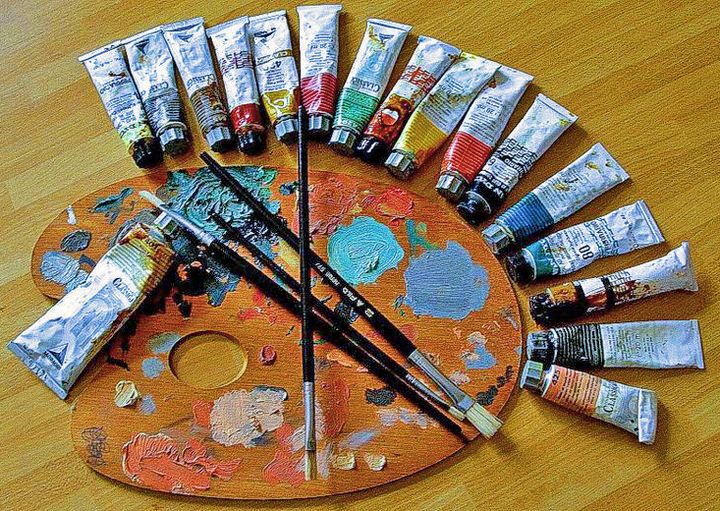 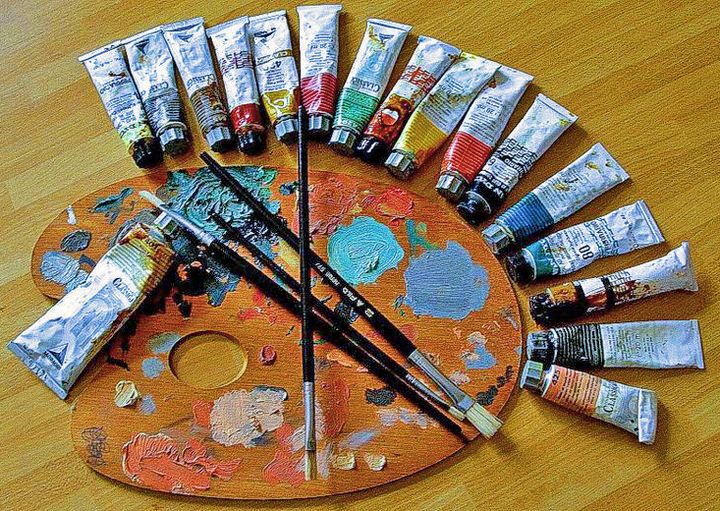 Le jeudi de 14h00 à 16h00 à la maison des cèdres, 14 rue du bois, 01600 Trévoux.A partir du 5/01/2023.Prévoir son matériel de peinture personnel.Tarif 150 euros de janvier à juin 2023 sauf vacances scolaires.Renseignements complémentaires au 04 74 00 47 49.